BHARAT SANCHAR NIGAM LIMITED(A Government of India  Enterprise)From                                                              ToThe Chief General Manager                       The CGM Projects/STR ChennaiBharat Sanchar Nigam Limited                  PGM, CBT/TR/Circle OfficeTamil Nadu Telecom Circle                        All SSAs in TN CircleChennai -600002.                                         GM (Sales & Mktg)-CFA/Network Planning)-CFA                                                                        GM (Network Operations)-CFA/CM                 GM (Network Planning –I/II) CM                                                                         GM(Network operations)-CM TR/CBT/MA                                                                         GM(Enterprise Business)/(Business Planning  IT)                                                                                                                                               REM Chennai/Madurai                                                                         DGM RGM TTC, Chennai                                                                         PCE(Civil)/Electrical,ChennaiNo.RET/52-1/2012/JAO-Part-II 40%/                dated at Chennai-2,  the                 18-9-2012.             Sub:- Junior Accounts Officer Part-II internal competitive  Examination against 40% quota                        to be held on December 17th, 18th & 19th December  2012 -regarding              Ref: No.RET/52-1/2012/JAO Part-II 40%/  dated at Chennai the 14-09-2012.                   Kindly refer to the above cited letter, a copy of BSNL New Delhi Lr.No.4-27/2012-SEA  dated 17/09/2012 on the above subject, regarding exemption in appearing for certain subjects and clarification regarding syllabus for Paper-V (CPWD)  is  forwarded herewith for information. Wide publicity may be given to all concerned.   Encl: As above.                                                                                                                        –Sd-                                                                                                                  (M.S.THIRUPURASUNDARI)                                               ASST. GENERAL MANAGER(R&Estt)For CGM, TN Circle, BSNL, Chennai-2.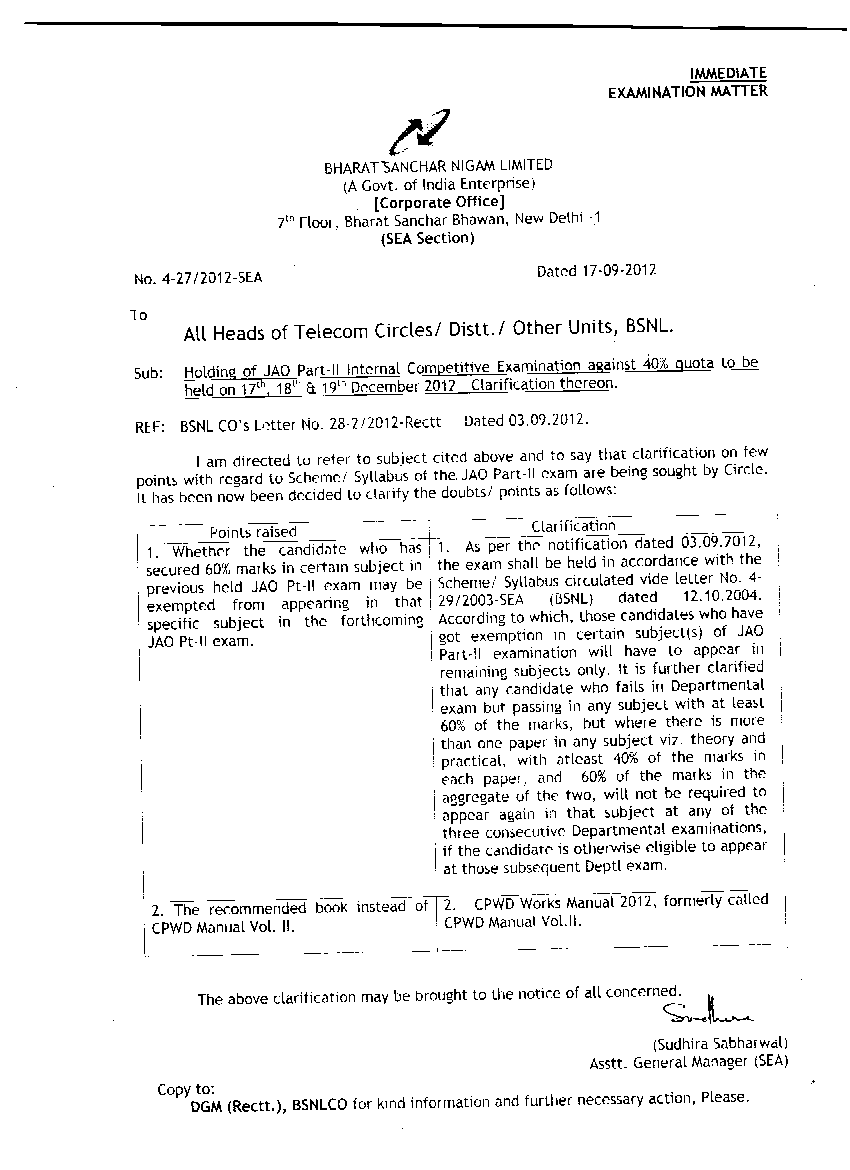 